Uwaga: bez wypełnienia i dołączenia protokołu do przesyłki, reklamacje/zwroty nie będą rozpatrywaneŻądanie:                                            Zwrot                                                    Reklamacja DANE FIRMOWEFirma: Ulica: NIP: Zgodnie z art. 27 ustawy z dnia 30 maja z 2014 o prawach konsumenta Konsument, który zawarł umowę na odległość lub poza lokalem przedsiębiorstwa, może w terminie 14 dni odstąpić od niej bez podawania przyczyny i bez ponoszenia kosztów, z wyjątkiem kosztów określonych w art. 33, art. 34 ust. 2 i art. 35.RACHUNEK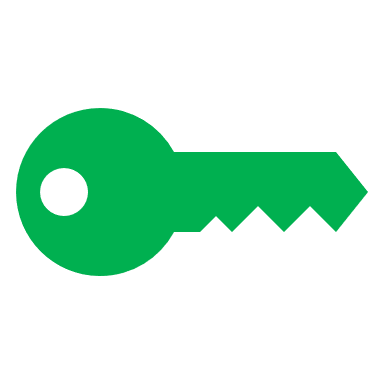 Prosimy aby do każdego produktu wyposażonego w wkładkę dosyłać minimum jeden kluczUwagi: Data: Kod pocztowy: Telefon: Miasto: E-mail: Numer rachunku: 
Data otrzymania towaru: Data rachunku: 

Data wysłania: Nr.ProduktUsterkaIlość1.2.3.4.